ΑΙΤΗΣΗΕΠΩΝΥΜΟ: ………………………………………………ΟΝΟΜΑ: ………………………………………………….ΠΑΤΡΩΝΥΜΟ: ………………………………………….ΚΛΑΔΟΣ: ………………………………………………….ΟΡΓΑΝΙΚΗ: ……………………………………………….ΥΠΗΡΕΤΕΙ: ………………………………………………«Χορήγηση  ειδικής  άδειας  γάμου 05 ημερών»Θεσσαλονίκη .. ..…/……..  /202..…..   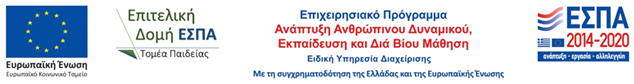 ΠΡΟΣ Τη  Διευθύντρια του 1ου ΕΝ.Ε.Ε.ΓΥ.-Λ.Αν. ΘεσσαλονίκηςΣας παρακαλώ να μου χορηγήσετε ειδική  άδεια  (05) πέντε ημερών , από ……/……/……. λόγω γάμου ……………………………………………………………………………………………………………………………………………..Ο/η αιτ…